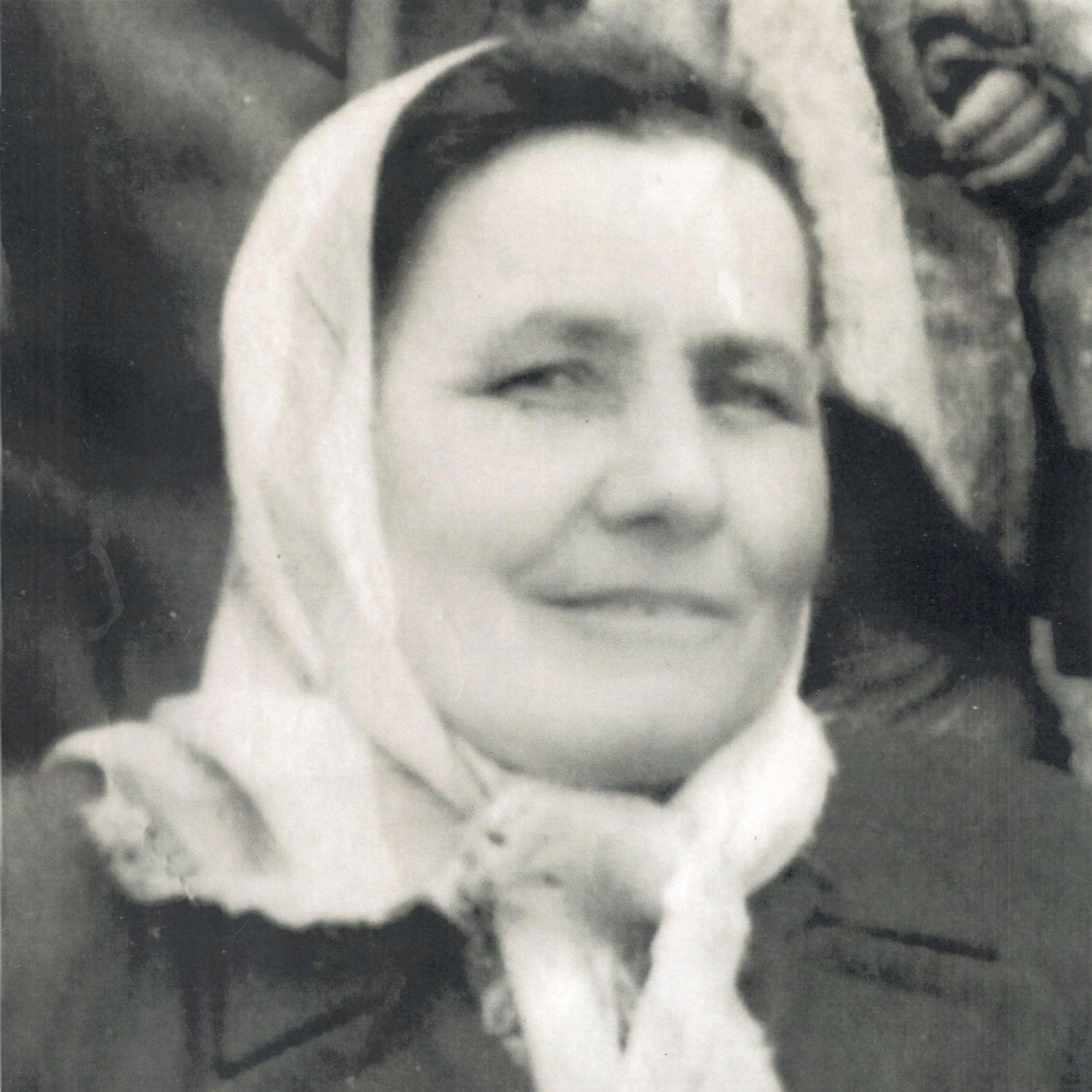 ЧерченкоМария Ивановна(1919-1996)